Weebly is one possible option for you to use to create a teacher webpage.  You will need to go to www.weebly.com and create a free account.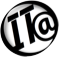 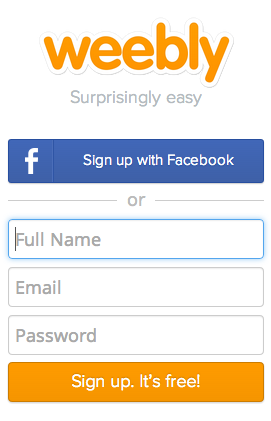 The first page will ask you to select a theme.  You can choose one now, but this can always be changed later should you change your mind.  You can scroll through all of the themes, or you may focus on one particular style using the drop down menu in the top right hand corner of this page.  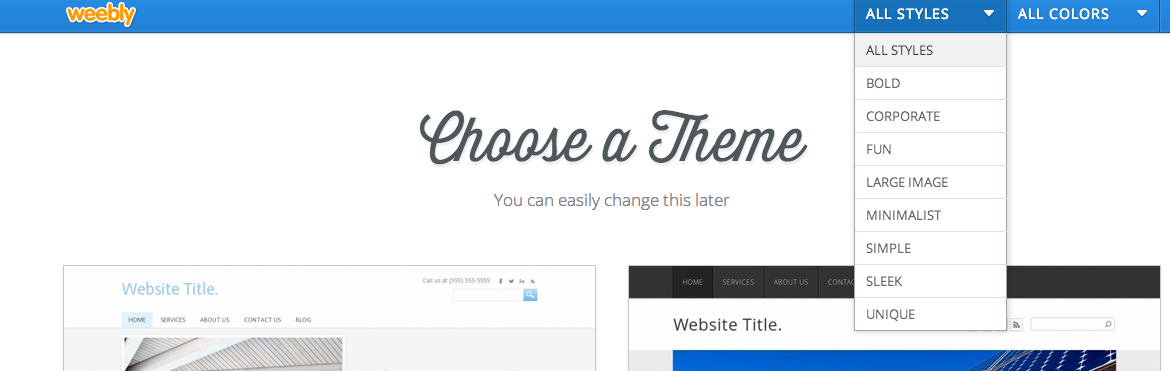 Once you find a theme you want to start with, move the cursor over the theme, and a “Choose” box will appear in the lower right corner of the theme page.  Click “Choose.” 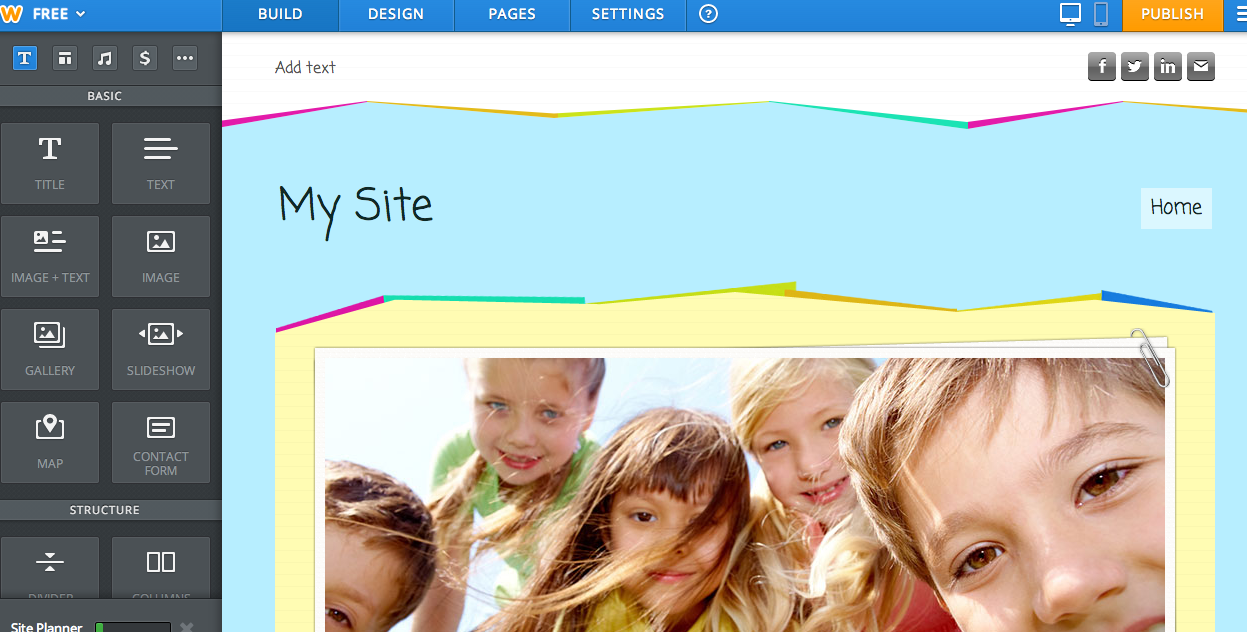 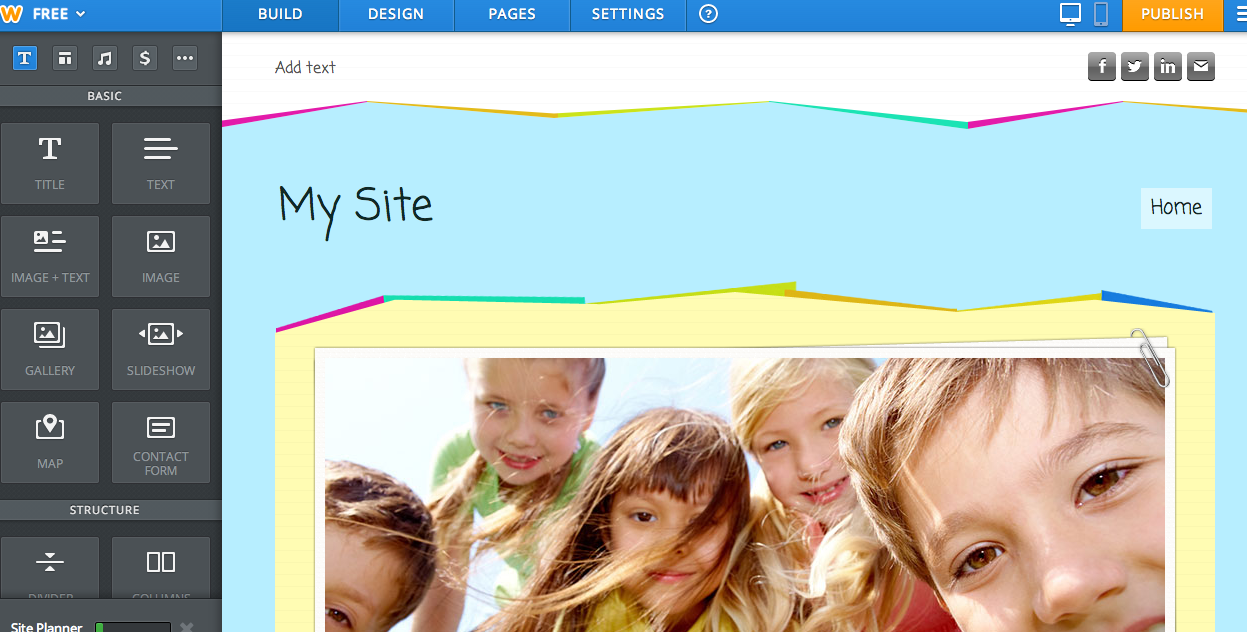 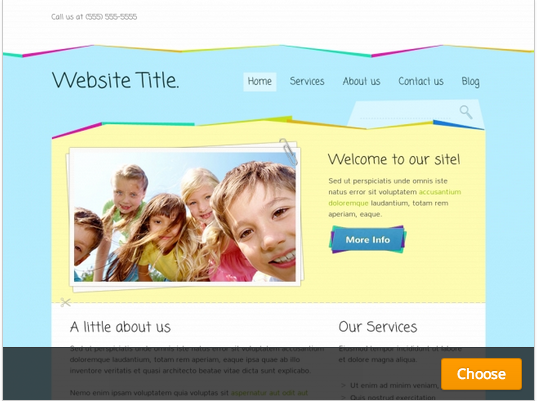 Once you’ve selected the theme, a page will pop up asking you to choose your website domain.  You will be able to do this later so click on the X to leave this page.  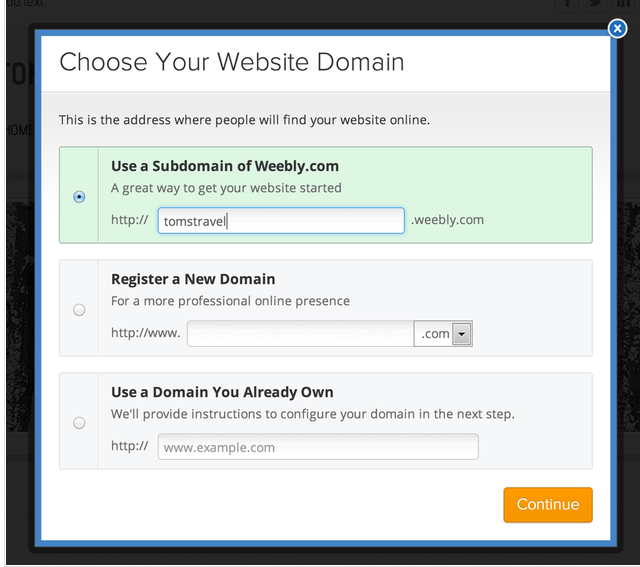 You will now see the template you chose as your page, and you are ready to get to work building the website.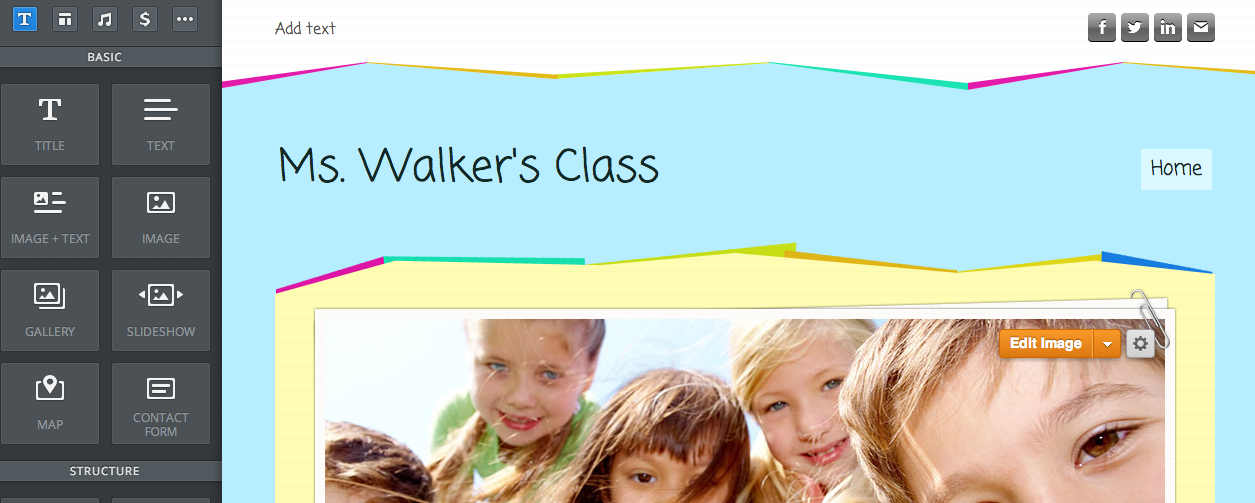 When you click “Edit Image,” you will get a new screen that will allow you to either click “Add Image” or “Use the original image.”  If you wish to use the original image, you click that and will be led to a page that will allow you to add the original image.  If you choose to add a different picture, click “Add Image,” and you will be given options for adding a different image.  You will be able to add an image from your computer or search images. 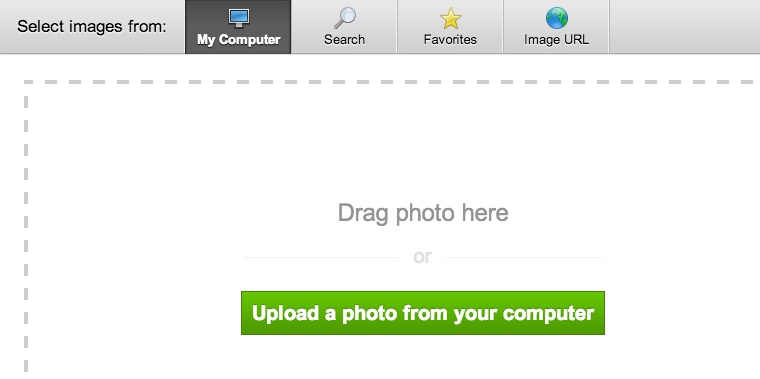 You may click and drag the picture to move to whichever portion of the image you wish to have shown.  You may also wish to use the tools across the top to make additional changes to your image.  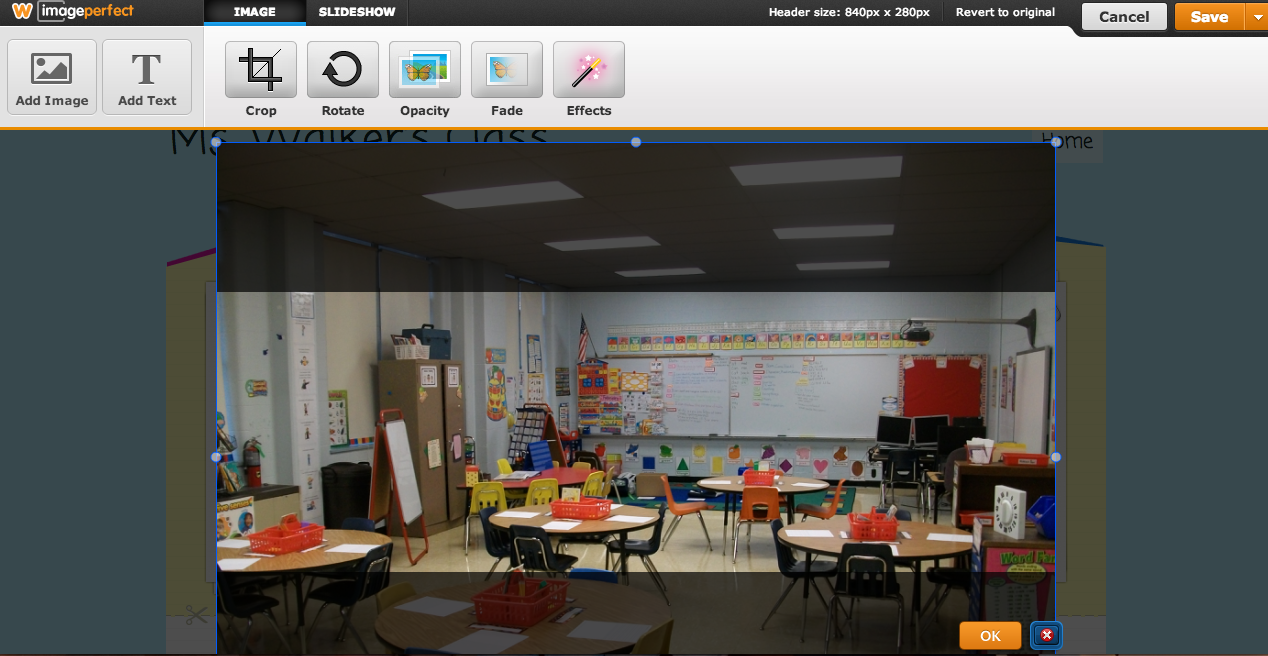 Once you have your image as you wish it to appear, click “OK.”Then click “Save” in the upper right corner.  If you click on the arrow to the immediate right of the “Save” button, you will be given additional saving options. 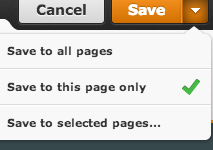 You may now wish to add information down below the title and the image of your site.  You may choose the organization of this information by clicking and dragging the style you wish to use from the choices on the left down to the area under your image.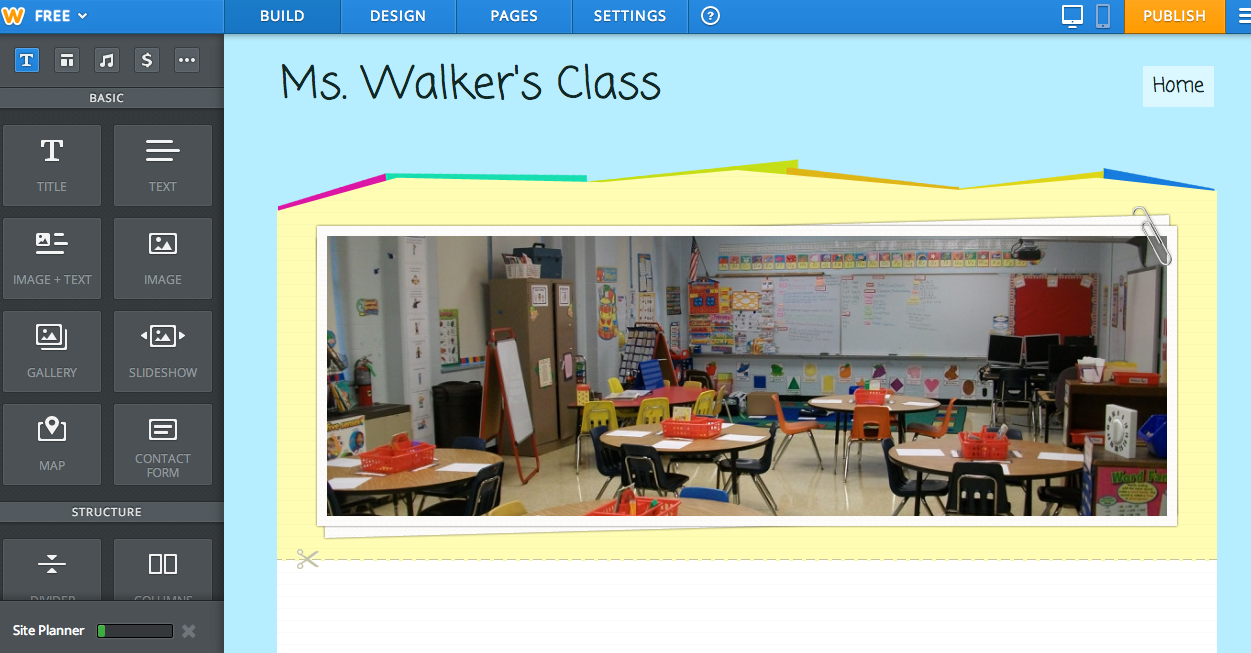 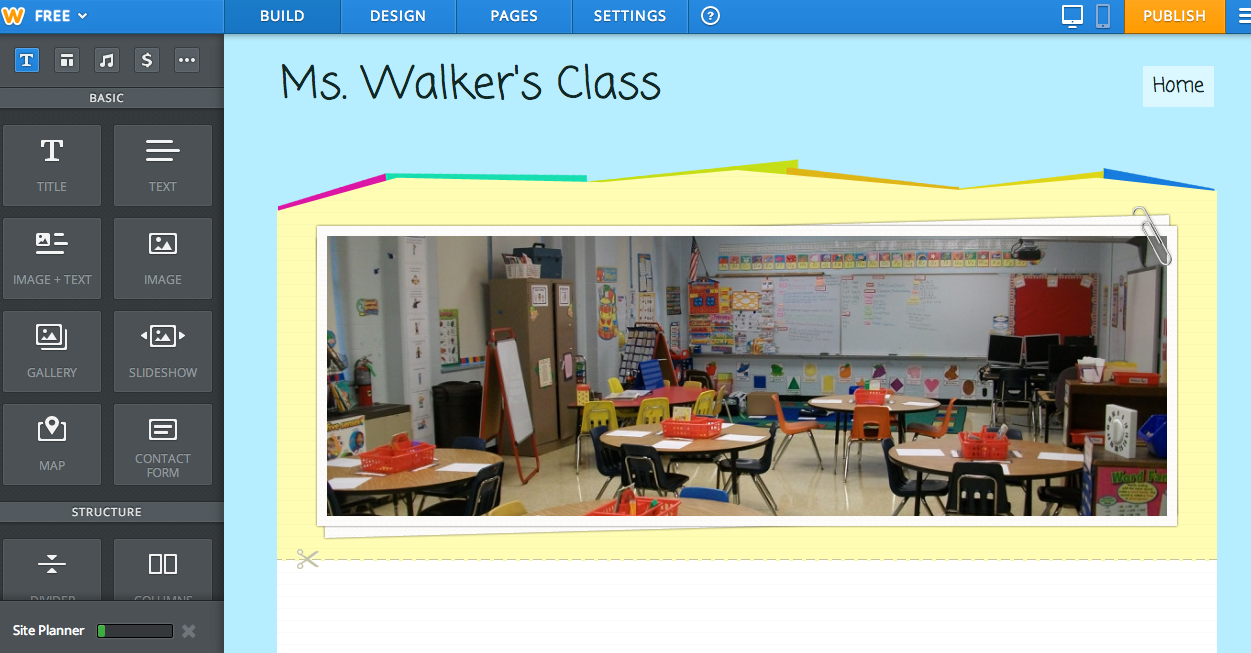 In the screen shot below, the owner clicked on “Image + Text” and drug it down to the area below the image.  The message was then typed in the text area.  A tool bar appears in order to allow you to format the text.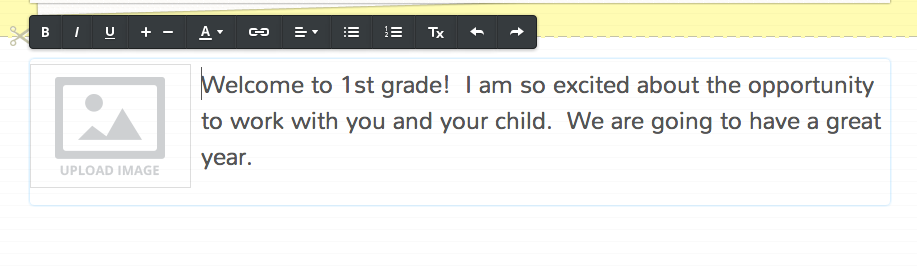 An image can be added in the same manner as explained above if you have chosen an option that includes an image.  Simply click on “Upload Image, “ and you may choose from your own photos or search for professional or free photos.Back at the top of the page on the right, there are icons for Facebook, Twitter, LinkedIn, and email.  You control which of these icons appear on your page and to what content they are linked.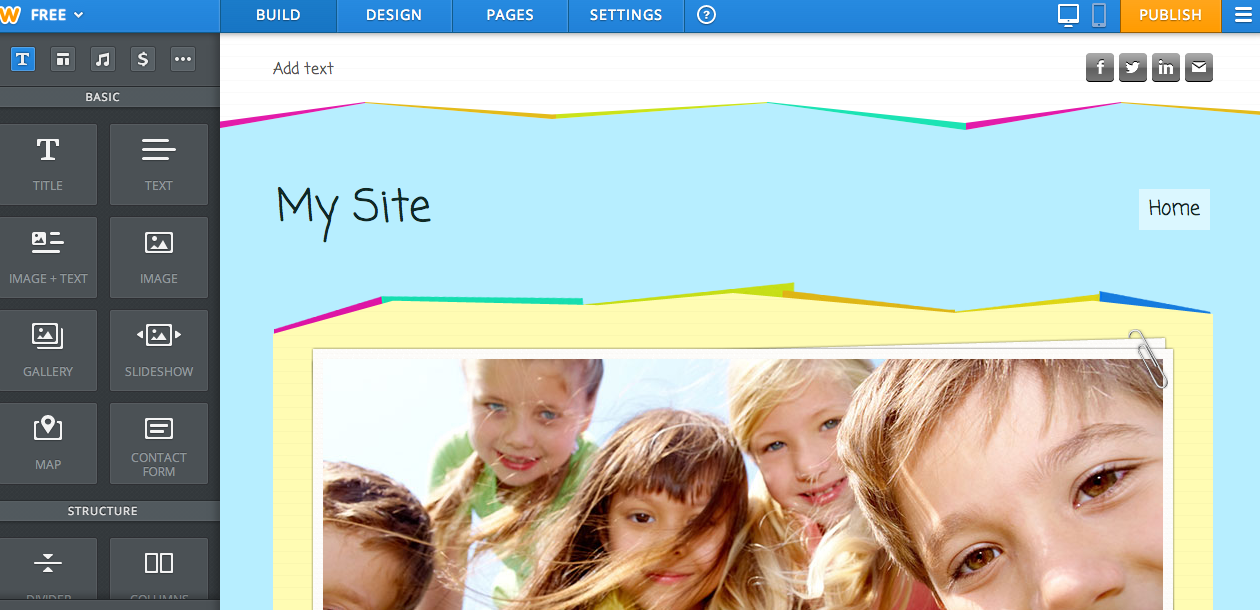 By moving the cursor over the icons, a box appears that allows you to input the link information.  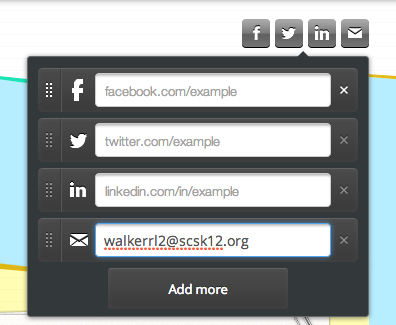 Once you have finished making selections and entering link information, click back out on the page, and you will see the icons you activated shown on the page.Now that you have your welcome screen ready, you will need to add the other pages you wish to have on your site.  Click on “Pages” at the top.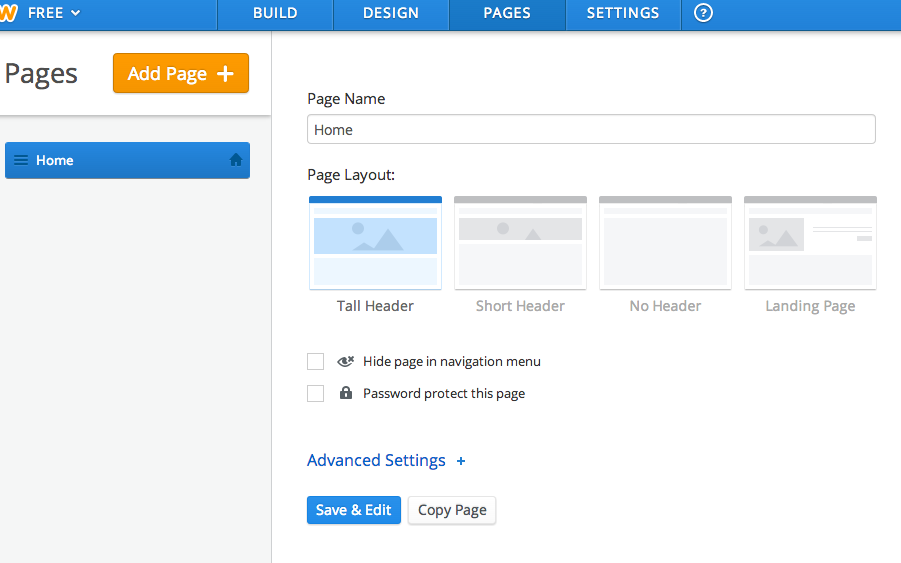 You will be able to click “Add Page +” to add as many pages as you like.  You may name each page and also select the layout you wish to use for the page.  Below is an example of the types of pages that you might wish to create.  Please note that the Class Information Page has a sub-page underneath it.  Sub-pages should be created as pages first. In the example below to the left, “Calendar” was created as a page, just as “Schedule” and “Supply List.”  “Calendar” was then clicked and drug to the right under “Class Information.” Simply clicking and dragging up or down will only change the order of the pages.  You must pull to the right while still clicking in order to create a sub-page.  In the example below to the right, you see that “Schedule” and “Supply List” have now both been pulled as sub-pages under “Class Information.”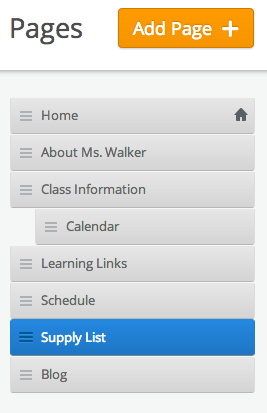 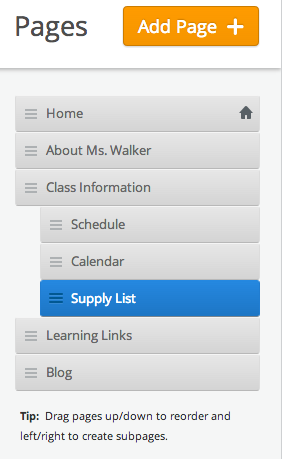 When you return to the Build area of the site, you now see the options that exist for users of the site to access your various pages.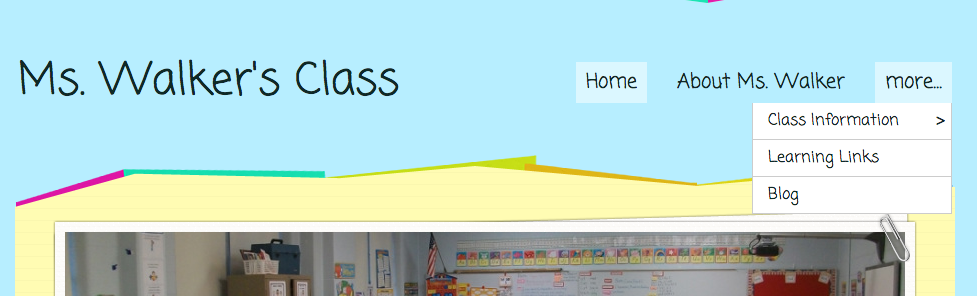 Each of your new pages will also need to be set up.  You may click on the links to go to each of your pages.  As with before, you may change the image if you wish.  Then you may use the Build tools to the left to add the elements below the image that you wish to have on that page.  Below is a sample of the About Me page. 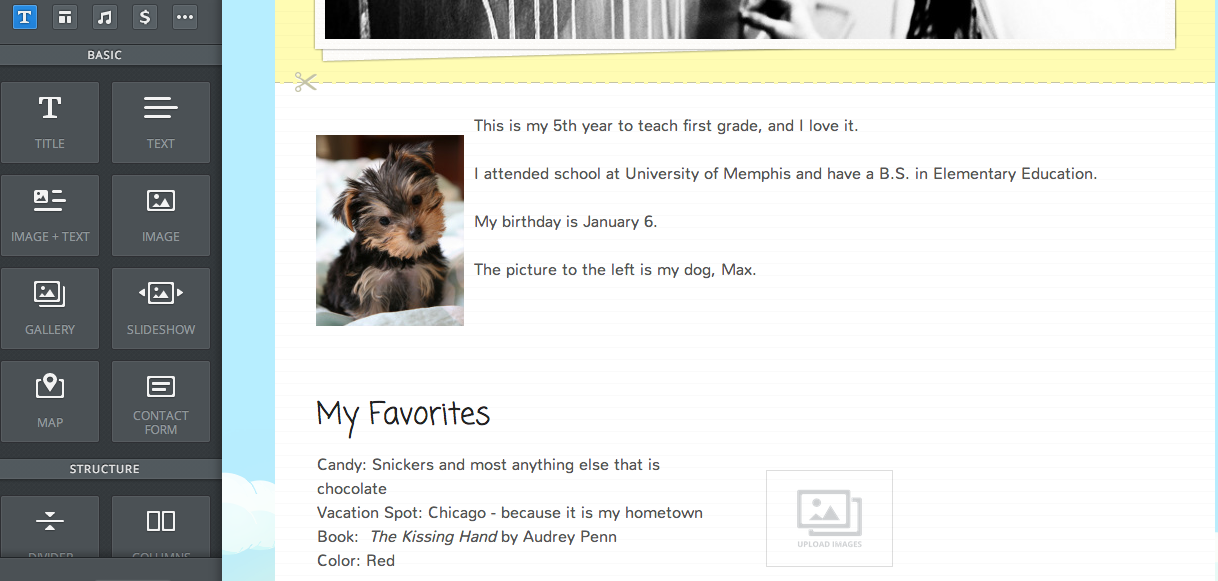 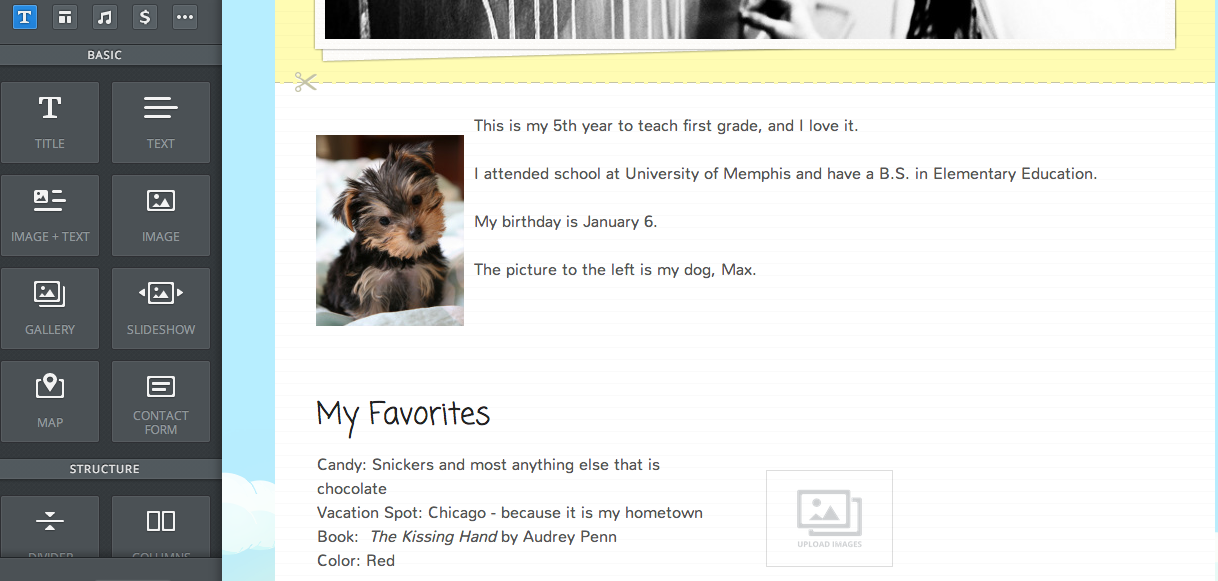 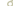 At the bottom of the screen, there are two columns.  This was done by dragging and dropping the “Column” option in to the area.  Then the “Text” option was clicked and drug into the left column, allowing the owner to simply type.  On the right, the “Gallery” option was drug and dropped.  When the owner clicks on the icon in the gallery area, she will be able to upload photos.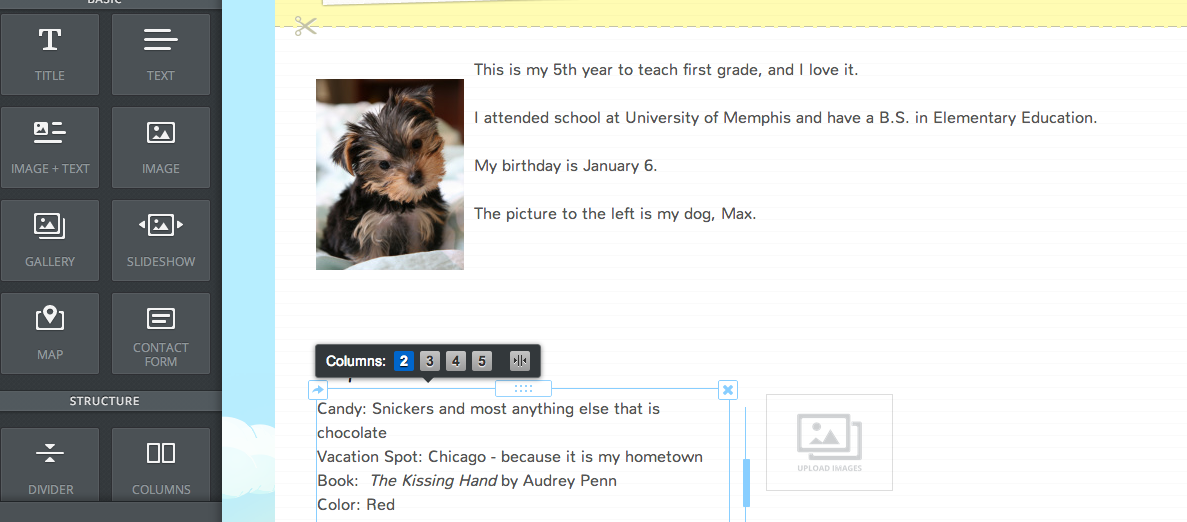 All other pages can then be created following the same directions.  Weebly offers various options in the Build toolbar for including information.  Newsletters, calendars, schedules, rubrics, etc. may be uploaded and displayed directly on the page by using the “Document” element.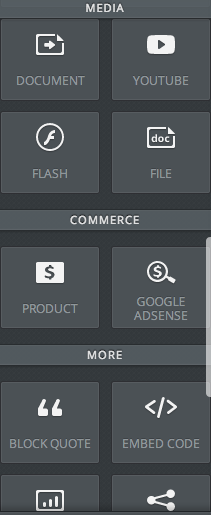 The possibilities are endless; so for more information about what else you can do with Weebly, please visit http://www.weebly.com/weebly/main.php.  Once you have finalized your site, you will need to publish it in order that others may view it.Click “Publish” in the upper right hand corner.  You will see the screen that you saw earlier.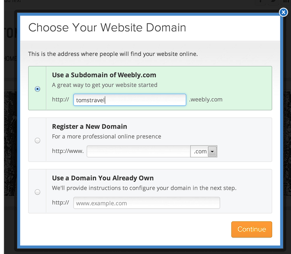 The next screen should indicate that your site has been published!  If you click “Continue,” you will be taken to a screen that offers options for purchasing upgrades.  This is NOT necessary for having your site published. Simply close out of that screen.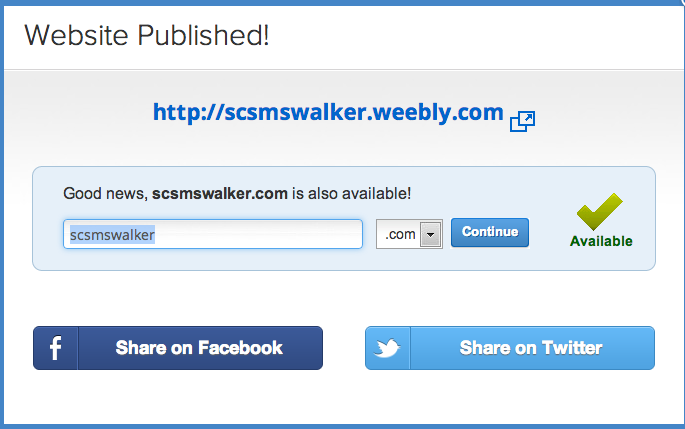 Now go view your new website and begin sharing it with your students and parents!